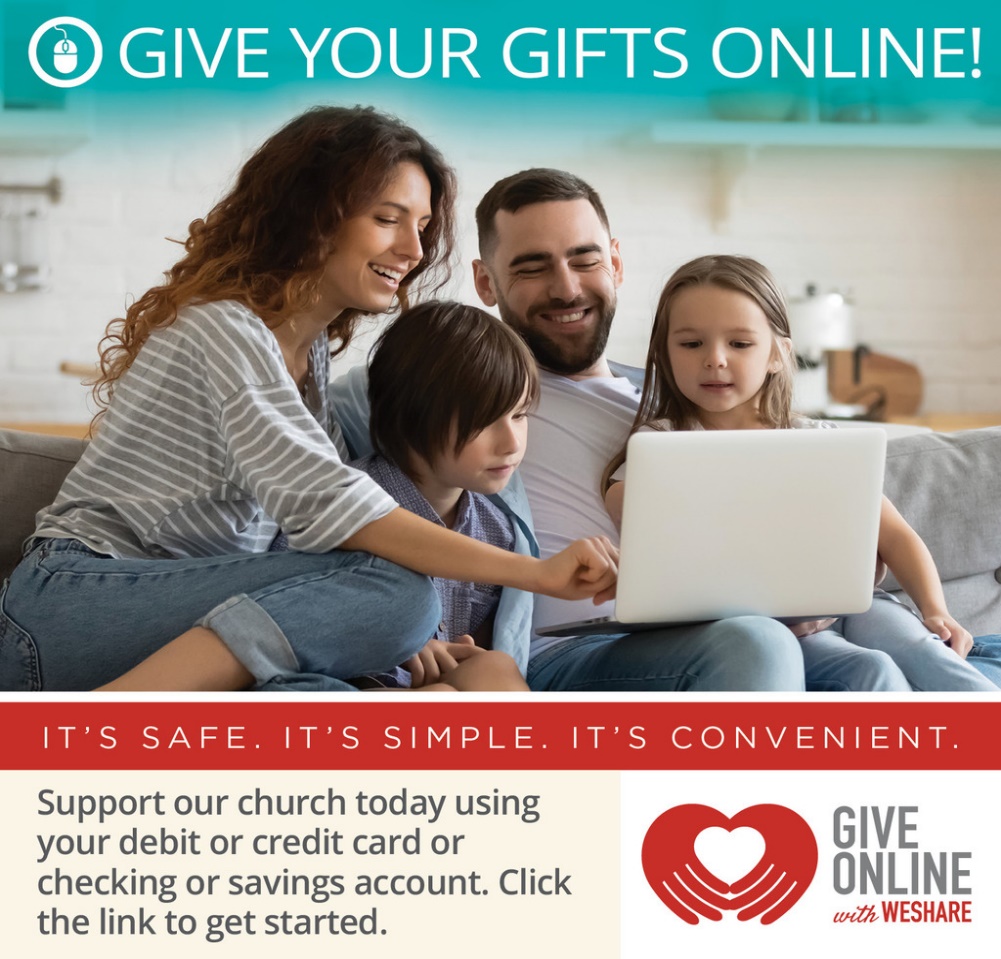 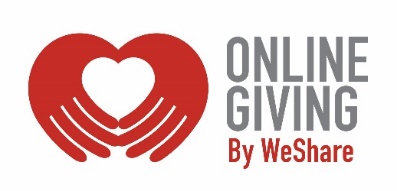 Online Giving is now available for parishioners with WeShare, an easy and convenient way to save time and support the church. Donating is simple, safe, and completely secure. With WeShare, you can set up a recurring weekly or monthly transaction using your checking, savings, or credit card account. You can decide how much to give to any collection and make changes any time, day or night. Plus, you can leave your checkbook at home on Sundays.  If you have any questions or concerns about the program or would like help setting up your account, please call our parish office at 502-549-3680."Give and gifts will be given to you; a good measure, packed together, shaken down, and overflowing, will be poured into your lap. For the measure with which you measure will in return be measured out to you." --Luke 6:38If you would like to enroll in Online Giving, please visit the following website:For St. Catherine:  https://stcatherinenewhaven.weshareonline.orgFor Immaculate Conception:  https://immaculateconceptionculvertown.churchgiving.comFor St. Vincent DePaul:  https://stvincentdepaulnewhope.churchgiving.comSt. Catherine		Immaculate Conception	St. Vincent de Paul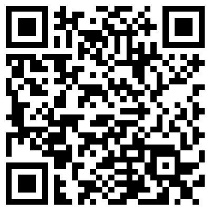 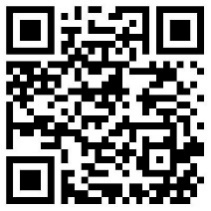 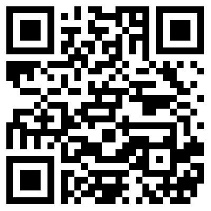 